Philosophy, Ethics, & TechnologyCourse Instructor:  Jordan Kokot			Course Dates:  July 15 – August 8, 2024Contact Information: jdkokot@fas.harvard.edu 		Course Location:  				 Office Hours:						Course Time:  M/T/W/Th 12:00 – 2:30Course DescriptionFrom TikTok to Meta, and from CRISPR to digital gamification, Extended Reality, and the struggle against climate change, dramatic advances in technology are shaping our world and our lives like never before.  This course investigates the moral, social, and political implications of these and other new technologies.  How should we understand privacy and surveillance in the age of metadata?  Will emerging biotechnologies and life-tracking metrics allow us to re-engineer humanity?  Should we edit our genes or those of our children to extend human lives and enhance human abilities? Can geoengineering resolve the climate crisis?  How will AI and robotics change the work world?  Can machines be “conscious” and what would it mean if they can?  Will AI help us reduce bias and combat bigotry, or make things worse?  What does the explosion of social media mean for human agency?  How can we live an act in meaningful ways in a world increasingly dominated by technological and capital forces?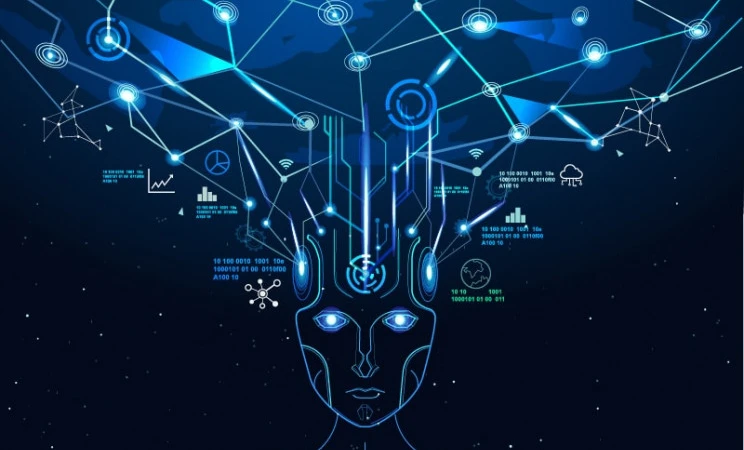 This course will explore how technology and our attitudes towards it are transforming who we are, what we do, how we make friends, care for our health, and conduct our social and political lives.  In doing so, we will also investigate fundamental philosophical and ethical questions about agency, integrity, virtue, “the good,” and what it means to be human in an uncertain and shifting world. Writing Intensive Course StatementThis course is designed to introduce you to some of challenges and best practices of academic writing.  As such, it incorporates multiple assignments designed to assist students with developing the necessary skills for writing effectively within the humanities, specifically, philosophy.  As an accelerated course, instead of producing a research paper, you will be asked to write an “ethics brief” for an emerging technology.  In our first week, you will identify an emerging technology with important ethical implications and begin Course OutlineThis course is designed to introduce you to the topic of Technology Ethics, or “Tech Ethics.”  ‘Tech Ethics’ refers to both a dedicated field of academic philosophical research that encompasses a broad array of questions and dilemmas engendered by the development of modern technologies, and to the ethical elements of the even broader social and political conversation that has arisen around those emerging technologies.  Consequently, for the bulk of the semester, we will alternate between investigating contemporary ethical dilemmas through concrete real-world case studies and reading recent academic articles and papers to help clarify and the ethical and philosophical issues involved in those cases.  As an accelerated course, we will focus on four critical areas of Tech Ethics research—Digital Worlds, Artificial Intelligence, Social Media, and Biomedical Technology.  Before we can directly engage with real-world technologies and dilemmas, we will first need to lay some groundwork.  In week one (Ontology & Ethics of Technology) we will begin by discussing, a) the “ontology of technology,” (what is technology) b) some of the basic principles of ethical theory, and c) how we might conceptualize the “relationship between” technology and its human creators and users.  In week two (Digital Worlds, Social Media, & Deep Fakes), we will explore technology’s fascinating capacity to create, mix, and deploy “digital worlds”  through VR, AR, and XR.  We will also discuss the rise of the metaverse and ethics in virtual environments. We will also discuss social media impacts our private and public discourse.   We will talk about filters and how they impact our experience of the world and each other, social media gamification, deep fakes, and the technologies of fake news.In week three (AI, Privacy, and Surveillance) we will investigate the relationship between artificial intelligence, big data, surveillance technologies, and power.  Topics will include algorithmic justice, ChatGPT, and Surveillance Capitalism.In our last week, (Biomedical Technology) we will take on the issue of both technological and genetic enhancement.  We will ask “How does technology (re)shape who we are and how we relate to ourselves and to others?”  In doing so, we will discuss Digital and Biological “Transhumanism,” Neuralink, CRISPR, and other “enhancement” technologies technological encounters with death and transcendence.Along the way, we will work to develop standards of good argumentation and dialogue, practice careful reading, and try our hands at philosophical writing.  Our goal is to develop a small community of curious and supportive minds who can grow together as learners, writers, and thinkers.  In leaving this class, you should feel better prepared to engage with your peers about some of the most difficult questions, not just of our time, but of all times.  In addition to the assigned readings, your learning will be scaffolded by a series of short exercises and assignments designed to help you develop careful reading skills, ask powerful questions, and practice moral and philosophical reasoning.  These exercises will be assigned on a roughly weekly basis. Finally, your main assignment for the semester will be to develop a short (~3-5 page) “ethics brief” on an emerging technology.  For this assignment, you will be asked to imagine that you are an ethics consultant or advisor for a major company that is developing a new technological product.  In our first week, you will select and begin to research a specific technological product, such as a new social media app, a new AI platform, a new genetic engineering tool, etc.  Note that you can also choose an existing technological product, such as TikTok, Crisper, etc.  In our second week, you will compile a list of relevant theoretical and news sources that will help you to better understand your technology of choice.  In our third week you will write a draft of your brief, which will include an analysis of the current state of the technology, an overview of the relevant ethical and theoretical concerns and the ethical frameworks you intend to employ, and a list of recommendations regarding the technology.  In our final week, you will present your brief to the class and submit your final draft.These projects may be collaborative, though the final product will be your responsibility.  Depending on time constraints, we may compile our work into an online class journal (you can see examples of journals from previous classes here:  www.techandethics.com) Note that, as a small summer course, this class will be taught primarily as a tutorial.  You will be required to meet with me one on one during the second week of class to discuss your project.This class is only an introduction.  Every topic we touch on in this course is the subject of its own dedicated field of inquiry with an expansive existing literature!  It is my hope that this class will be a doorway for further and deeper thinking for all of you.  Course ObjectivesYou will develop your abilities to: Engage competently with difficult ethical questions prompted by emerging technologies.Craft responsible, considered, and well-structured arguments.Express yourself orally and converse thoughtfully about complex ideas.Gain competency in the general landscape of academic tech ethics, broadly construed.  Grow as a thinker, learner, reader, and communicator.Develop a research interest in one or more area of Tech Ethics.Schedule of TopicsPlease note that this schedule is liable to change depending on student interest and time constraints.Week 1 (7/15):  Ontology and Ethics of Technology	Day 1:  What is Technology?	Day 2:  What is Technology (cont.)?	Day 3:  Ethics and TechnologyDay 4:  The Experience Machine & AvatarsWeek 2 (7/22):  Digital Worlds, Social Media & Deep FakesDay 5:  VR/XR/ARDay 6:  Social Media, Metrics, & PowerDay 7: Deep Fakes & Fake NewsDay 8:  Into the Metaverse Week 3 (7/29):  AI, Privacy, & SurveillanceDay 9:  Filters, Avatars, & the MetaverseDay 10:  Privacy, Surveillance, & CapitalismDay 11:  Algorithmic JusticeDay 12:  AI and ChatGPTWeek 4 (8/5):  Biomedical TechnologiesDay 13:  Cyborgs, Enhancement, & Healing (an overview)Day 14:  Genetic EngineeringDay 15:  Neuralink, Death, & TranscendenceDay 16:  Final Paper / Project DeadlineCourse HandbookInstructional Format, Course Pedagogy, and Approach to LearningThis course will be offered in a mixed tutorial/discussion format.  While I will occasionally lecture, most of the content and value of the course will come from classroom roundtable discussions, group activities, and the Ethics Brief writing process.  I firmly believe that learning, especially philosophical learning, involves a strong dialectical component.  Consequently, there will be a strong emphasis on communitarian approaches to thinking and learning, significant outside reading requirements, and the (well founded) assumption that we all have something important and interesting to bring to the conversation.  We learn from each other, not in isolation, and so we will together endeavor to cultivate a classroom ethic of respect and community.Books and Other Course MaterialsAll course materials will be available through the class Perusall site.  I encourage you to take active notes on your readings either by printing them or using an e-reader with annotation functions.  We will occasionally use Perusall to share comments.  You should refer to the syllabus, which will be updated periodically, for the schedule of readings.  Additional Resources:  Finding reliable information about philosophy online can be tricky.  I highly recommend the following sites:The Stanford Encyclopedia of Philosophy:  https://plato.stanford.edu/ The Internet Encyclopedia of Philosophy:  https://www.iep.utm.edu/ I have also included an “Additional Resources” folder for each week on Perusall.  In addition to providing further readings for each week, these folders are great places to start for your own research.Optional Books:  Many of the readings for this semester are taken from the Routledge Technology Ethics:  A Philosophical Introduction and Readings (eds. Gregory J. Robson and Jonathan Y. Tsou, 2023).  A pdf of that book is available on the course Perusall page, but you may also purchase a copy on Amazon or elsewhere.CoursewareOur class has a Perusall site that contains the syllabus, assignments, and other course-related materials. You can log in to our Perusall page through Canvas or at:LINK HERENote that we will primarily use Perusall rather than Canvas for this course.Assignments and Grading CriteriaTo make the most out of this class for you and your classmates, you will do a good deal of reading and writing, and you will engage in a variety of class activities.  Specific course requirements are to:Regularly attend and participate in classroom discussions and activities.Participate in weekly exercises.Write and present an “Ethics Brief” on the emerging technology of your choosing.Grading and EvaluationYour final grade will be calculated as follows:Attendance and Participation					10%Weekly Exercises/Assignments					30%Ethics Brief Draft						20%Final Ethics Brief and Presentation				40%Participation and AttendanceSince this course is highly discussion based, your regular attendance and active participation are essential both to your own learning and to that of your classmates.  Since this is a short course, there are no fee excused absences, but you will be excused in the case of emergency or important personal conflicts.  You must inform me of your intended absence BEFORE you miss class if possible.  If you don’t notify me in advance, your absence will count as unexcused, and will incur a penalty in your participation grade.In order to participate appropriately, you will be expected to prepare for class by reading all of the assigned texts and thinking critically about their content.  Participation means regular verbal engagement with the course material.  For most of you, this will mean paying attention in class and contributing to the conversation on a regular basis.  I know speaking in class can be a hurdle for some students, and I want everyone to be comfortable in their learning, but it is important that you try to develop public speaking skills as well as you are able.  You may supplement class participation with office visits.  Attendance and participation are worth 10% of your grade.Office HoursOffice hours will be by appointment only this semester.  Please reach out to me if you would like to schedule a meeting.Submitting Assignments and ExercisesAssignments will be submitted and returned on Canvas unless otherwise noted.  The submission time is at the BEGINNING of the class period on the day that the assignment is due. Late and Missed AssignmentsUnless you make other arrangements with me in advance, graded assignments will be penalized by one-third of a letter grade for each day they are late. Please note too that we will regularly work with our exercises in class. If you are habitually late with your assignments, you will be unable to participate fully in the class.Academic IntegrityCases of plagiarism will be handled in accordance with the disciplinary procedures described in Harvard’s Honor Code, which I encourage you to read here: https://honorcouncil.fas.harvard.edu/honor-code Chosen Name and Gender PronounsMy goal is help create an inclusive learning community that supports students of all gender expressions and identities. While class rosters are provided to instructors with students’ legal names, please let me know if you would like to be addressed by a different name than that listed in your academic profile.   You are also invited to tell me early in the semester which set of pronouns (they/their/theirs, she/her/hers, he/him/his, etc.) you feel best fits you.  My pronouns are he/him/his.  If you have any questions or concerns, please do not hesitate to contact me.Student Accessibility SupportI assume that all of us learn in different ways. If there are circumstances that may affect your performance in this class, please talk to me as soon as possible so that we can work together to develop strategies for accommodations that will satisfy both your learning needs and the requirements of the course.  Whether or not you have a documented accessibility need, Harvard provides many support services that are available to all students.  Their website is here:  https://extension.harvard.edu/registration-admissions/for-students/support-and-services/accessibility-services/  The Accessibility Support Office is responsible for assisting all students.   If you have a disability that changes your learning condition your learning (whether visible or invisible, physical, emotional, or mental), you are encouraged to register with this office. The Accessibility Support Office will work with you to determine appropriate accommodations for your courses, such as additional time on tests, staggered homework assignments, or note-taking assistance. This office will give you a letter outlining the accommodations you need that you can share with your teachers; specific information about your disability will remain private. If you have any questions about accommodation, or what constitutes a disability, I invite you to speak with me or to the Accessibility Support Office. Student Mental and Emotional HealthI recognize that being a college student can be an extraordinarily difficult and transformational experience, even in the best of times.  Unfortunately, even before the COVID crisis, many students around the world were suffering from increased mental and emotional stresses, a pronounced sense of isolation and loneliness, and increased levels of depression, anxiety, and other serious mental health concerns.  This situation has only been made worse in the last several years by the pandemic.  While there are limits on what I can do to help, I want aid in your learning in any way possible.  Please reach out to me if you are struggling with course material, workload, or other internal or external pressures that are making it difficult to participate fully in this course.  Communication is key—so long as you stay in touch with me, we can almost always work something out to help you thrive in this course and beyond.  You don’t need to wait for a crisis to seek counseling.  If you would like someone to talk to, please reach out to Harvard’s Counseling Center here: https://camhs.huhs.harvard.edu/  Therapy can be helpful for just about everyone!  If you do find yourself or one of your peers in crisis, their emergency consultation number is (617) 495-2042.Course Readings & AssignmentsThis schedule is intended as a blueprint and is subject to change based on the needs of the class.  Please note that this schedule is subject to change!  Changes will be announced in class and will be posted online.DateTopic/Goals/ContentReadingsReadingsAssignmentsWeek 1:  The Ontology & Ethics of TechnologyIn the first week of the class, we will get to know each other a bit, introduce the topic of the course, and engage with some of the basics of philosophy, ethics, and technology.  We will ask some basic questions about what technology is, how we relate to it, and why it is important, and begin to lay the groundwork for a more careful exploration of the ethical implications of technology.  To do so, we will look at three of the most important theoretical ethical frameworks of the last several centuries—Utilitarianism, Deontology, and Virtue Ethics.  Finally, we will round out the first unit by returning to the question of how we relate to technology and look more carefully at “Technological Mediation Theory” (or “postphenomenology”) and what Heidegger calls the “Technological Attitude.” Week 1:  The Ontology & Ethics of TechnologyIn the first week of the class, we will get to know each other a bit, introduce the topic of the course, and engage with some of the basics of philosophy, ethics, and technology.  We will ask some basic questions about what technology is, how we relate to it, and why it is important, and begin to lay the groundwork for a more careful exploration of the ethical implications of technology.  To do so, we will look at three of the most important theoretical ethical frameworks of the last several centuries—Utilitarianism, Deontology, and Virtue Ethics.  Finally, we will round out the first unit by returning to the question of how we relate to technology and look more carefully at “Technological Mediation Theory” (or “postphenomenology”) and what Heidegger calls the “Technological Attitude.” Week 1:  The Ontology & Ethics of TechnologyIn the first week of the class, we will get to know each other a bit, introduce the topic of the course, and engage with some of the basics of philosophy, ethics, and technology.  We will ask some basic questions about what technology is, how we relate to it, and why it is important, and begin to lay the groundwork for a more careful exploration of the ethical implications of technology.  To do so, we will look at three of the most important theoretical ethical frameworks of the last several centuries—Utilitarianism, Deontology, and Virtue Ethics.  Finally, we will round out the first unit by returning to the question of how we relate to technology and look more carefully at “Technological Mediation Theory” (or “postphenomenology”) and what Heidegger calls the “Technological Attitude.” Week 1:  The Ontology & Ethics of TechnologyIn the first week of the class, we will get to know each other a bit, introduce the topic of the course, and engage with some of the basics of philosophy, ethics, and technology.  We will ask some basic questions about what technology is, how we relate to it, and why it is important, and begin to lay the groundwork for a more careful exploration of the ethical implications of technology.  To do so, we will look at three of the most important theoretical ethical frameworks of the last several centuries—Utilitarianism, Deontology, and Virtue Ethics.  Finally, we will round out the first unit by returning to the question of how we relate to technology and look more carefully at “Technological Mediation Theory” (or “postphenomenology”) and what Heidegger calls the “Technological Attitude.” Week 1:  The Ontology & Ethics of TechnologyIn the first week of the class, we will get to know each other a bit, introduce the topic of the course, and engage with some of the basics of philosophy, ethics, and technology.  We will ask some basic questions about what technology is, how we relate to it, and why it is important, and begin to lay the groundwork for a more careful exploration of the ethical implications of technology.  To do so, we will look at three of the most important theoretical ethical frameworks of the last several centuries—Utilitarianism, Deontology, and Virtue Ethics.  Finally, we will round out the first unit by returning to the question of how we relate to technology and look more carefully at “Technological Mediation Theory” (or “postphenomenology”) and what Heidegger calls the “Technological Attitude.” What Is TechnologyWhat Is TechnologyWhat Is TechnologyWhat Is TechnologyWhat Is TechnologyDay 1 (7/15)Introduce class and define course goals.Syllabus/Class overviewDiscussion:  The Machine Stops & the “Nature” of TechnologyRequired:Forster, The Machine Stops (1909)Arthur, The Nature of Technology, Ch 1 (2009)Dusek “The Definition of Technology,” (2023)Suggested:Kurzweil, The Singularity is Near, Ch 1 (2005)Required:Forster, The Machine Stops (1909)Arthur, The Nature of Technology, Ch 1 (2009)Dusek “The Definition of Technology,” (2023)Suggested:Kurzweil, The Singularity is Near, Ch 1 (2005)Exercise 1: “Getting to Know You” (assigned)Ethics Brief, Part 1: “Choose a Technology” (assigned)Day 2 (7/16)The “Nature” & “Value” of Technology (cont.)Required:Aristotle, Physics, Book II (c. 350 BCE), (short excerpts)Morrow, “The Value Built into Technology” (2023)Cerbone, “Heidegger’s Philosophy of Technology” (2023)Suggested:Schummer, “Aristotle on Technology and Nature” (2001)Heidegger, The Question Concerning Technology (1954)Required:Aristotle, Physics, Book II (c. 350 BCE), (short excerpts)Morrow, “The Value Built into Technology” (2023)Cerbone, “Heidegger’s Philosophy of Technology” (2023)Suggested:Schummer, “Aristotle on Technology and Nature” (2001)Heidegger, The Question Concerning Technology (1954)Exercise 1: “Getting to Know You” (due)Exercise 2:  Reading Notes (assigned)Technology & Ethics (Virtue, Duty, & Utility)Technology & Ethics (Virtue, Duty, & Utility)Technology & Ethics (Virtue, Duty, & Utility)Technology & Ethics (Virtue, Duty, & Utility)Technology & Ethics (Virtue, Duty, & Utility)Day 3 (7/17)Ethics & Technology (Part 1:  Utility & Duty)Required:Tsou, “Ethical Theory & Technology” (2023)Verbeek, “Postphenomenology & Ethics” (2023)Sandel, Justice, Ch. 6 (“What’s the Right Thing to Do?”)Suggested:Kant, The Groundwork for the Metaphysics of Morals (1785)Mill, Utilitarianism (1863)Rosenberger & Verbeek, A Postphenomenological Field Guide (2015)Exercise 2:  Reading Notes (due)Exercise 2:  Reading Notes (due)Day 4 (7/18)Ethics & Technology (Part 2:  Virtue, Experience, & Avatars)Required:Vallor, “Foundation for a Technomoral Virtue Ethic” (2016)Nozick, “The Experience Machine” (1974 / 1989)Suggested:Yee, “The Proteus Effect”Exercise 3: “Moral Dilemma—The Experience Machine” (assigned)Ethics Brief, Part 2:  “Gather Your Sources” (assigned)Exercise 3: “Moral Dilemma—The Experience Machine” (assigned)Ethics Brief, Part 2:  “Gather Your Sources” (assigned)Week 2:  Digital Worlds, Social Media, & Deep FakesWeek 2:  Digital Worlds, Social Media, & Deep FakesWeek 2:  Digital Worlds, Social Media, & Deep FakesWeek 2:  Digital Worlds, Social Media, & Deep FakesWeek 2:  Digital Worlds, Social Media, & Deep FakesDay 5 (7/22)VR / XR / AR and AffordancesRequired:Werkheiser, “Digital Worlds” (2022)Brey, “Physical & Social Reality of Virtual Worlds” (2014)Sutherland, “The Ultimate Display” (1965)Suggested:Schutz, “On Multiple Realities) (1945)Gibson, “Affordances” (1979)Brey, “Social Ontology of Virtual Environments”Ethics Brief, Part 1: “Choose a Technology” (due)Ethics Brief, Part 1: “Choose a Technology” (due)Day 6 (7/23)Social Media, Metrics, & PowerRequired:Nguyen, “Games & Value Capture” (youtube), 2021Nguyen, “The Precis of Games”Robson, “Social Media Firms, Echo Chambers, & the Good Life” (2023)Zittrain, “The Hidden Costs of Automated Thinking” (2019)Suggested:Harrari, “Technology & Tyranny” (2018)Friedman, “Social Media—Creator or Destroyer” (2016)Friedman, “Hong Kong’s Protests” (2019)Nguyen, “Transparency is Surveillance”Nguyen, “How Twitter Gamifies Communication” Exercise 3:  Moral Dilemma 1 (due)Exercise 3:  Moral Dilemma 1 (due)Day 7 (7/24)Deep Fakes & Fake NewsRequired:Chesney & Citron, “Deep Fakes,” sections I & IICBS World News, “Synthetic Media” (youtube)Gelfert, “Fake News” (2023)Knight, “Fake America Great Again”Suggested:Gerstner “Face/Off” (2020)Greenfield, “Chin’s Dystopian Tech” (2018) Exercise 3:  Moral Dilemma 1 (due)Exercise 3:  Moral Dilemma 1 (due)Day 8 (7/25)Into the MetaverseRequired:Zuckerberg, “Meta Founders Letter” & Founders Speech (2021) Ravenscraft, “What is the Metaverse” (2022)Lovich, “What is the Metaverse” (2022)Chalmers, “How Should we Build a Virtual Society” (2022)Suggested:Robertson, “What is the Metaverse” (2021)Needle, “Metaverse Explained” (2022)Ethics Brief, Part 2:  “Gather Your Sources” (due)Ethics Brief, Part 3: “Draft 1” (assigned)Ethics Brief, Part 2:  “Gather Your Sources” (due)Ethics Brief, Part 3: “Draft 1” (assigned)Week 3:  AI, Privacy, & SurveillanceWeek 3:  AI, Privacy, & SurveillanceWeek 3:  AI, Privacy, & SurveillanceWeek 3:  AI, Privacy, & SurveillanceWeek 3:  AI, Privacy, & SurveillanceDay 9 (7/29)Filters, Avatars, & the MetaverseRequired:Nambiar, “How do Snapchat & Instagram Filters Work?” (2019)Schroder, “How we Fell for Filters” (2020)Rim, “Race, Gender, & Visibility on Social Media” (2023)Lavrence & Cambre, “Do I Look Like My Selfie?” (2020)Suggested:Schutz, “On Multiple Realities) (1945)Yee, “The Proteus Effect” (2009)Ethics Brief, Part 3: “Draft 1” (assigned)Ethics Brief, Part 3: “Draft 1” (assigned)Day 10 (7/30)Privacy, Surveillance, & CapitalismRequired:Citron, “Privacy is Essential to Human Flourishing” (2022)Moore, “Privacy, Security, and Surveillance” (2023)Menand, “Why do we Care about Privacy?” (2018)Madrigil, “Facebook Didn’t Sell Your Data; It Gave it Away”Zuboff, on “Surveillance Capitalism” (2019)Suggested:Zuboff, Surveillance Capitalism, Ch 3 (2019)Zittrain, “How to Exercise the Power you Didn’t Ask For” (2018Day 11 (7/31)Algorithmic JusticeRequired:Angwin, et al, “Machine Bias” (2016)Wallace, “Mapping City Crime” (2009)Brayne & Christin, “The Tech of Crime Prediction” (2020)Suggested:Haggarty, “Surveillant Assemblage” (2000)Angwin, et al, “How we Analyzed th COMPAS Algorithm” (2016)Bryane, “Big Data Surveillance” (2017)Christin and Tores, “Metrics, Media, & Race” (video) 2020Exercise 3:  Moral Dilemma 1 (due)Exercise 3:  Moral Dilemma 1 (due)Day 12 (7/32)AI & ChatGPTRequired:Biddle, Values in AI Systems (2023)GPT-3, “A robot wrote this entire article, are you scared yet human?” (2020)Vallor, “The Character of AI” (keynote address) (2022)Suggested:Ethics Brief, Part 3: “Rough Draft” (due)Ethics Brief, Part 4: “Presentation / Final Draft” (assigned)Ethics Brief, Part 3: “Rough Draft” (due)Ethics Brief, Part 4: “Presentation / Final Draft” (assigned)Week 4:  Biomedical Technologies & TranscendenceWeek 4:  Biomedical Technologies & TranscendenceWeek 4:  Biomedical Technologies & TranscendenceWeek 4:  Biomedical Technologies & TranscendenceWeek 4:  Biomedical Technologies & TranscendenceDay 13 (8/5)Cyborgs, Enhancement, & HealingRequired:Max, “Humans are Shaping our Own Evolution” (2017)Sandel, “The Ethics of Enhancement” (2007)Moseley (2023), Biomedical TechnologySuggested:Kamm, “Is there a Problem with Enhancement” (2005)Miah, “Ethics Issues Raised by Human Enhancement”Philosophy Tube, “Transhumanism” (youtube)Day 14 (8/6)Genetic Engineering &  Designer BabiesRequired:Sanchevi, “Wanting Babies” (2005Brennan, “Genetic Enhancement: Just Say Yes” (2023)Short youtube videos on CRISPR and anti-agingSuggested:Melo-Martin, “Feminism and the Ethics of Reprogentic Tech” (2023)Savulescu, “Sex Selection:  The Case For” (1999)Sandel, “The Case Against Perfection” (2004)Gattaca (film) (1997)Day 15 (8/7)Neuralink, Death, & TranscendenceRequired:Bostrom, “Transhumanist Values” (2003)Kennedy, “BMI & the Singularity” (2014)Hamilton, “The Story of Neuralink” (2022)Thomson, “The Singularity” (2022)SARCO—Assisted Suicide PodsYoutube videos on curing aging and deathSuggested:Day 16 (8/8)Ethics Brief PresentationsRequired:NoneSuggested:Ethics Brief, Part 4: “Presentation / Final Draft” (due)Ethics Brief, Part 4: “Presentation / Final Draft” (due)